Senate Minutes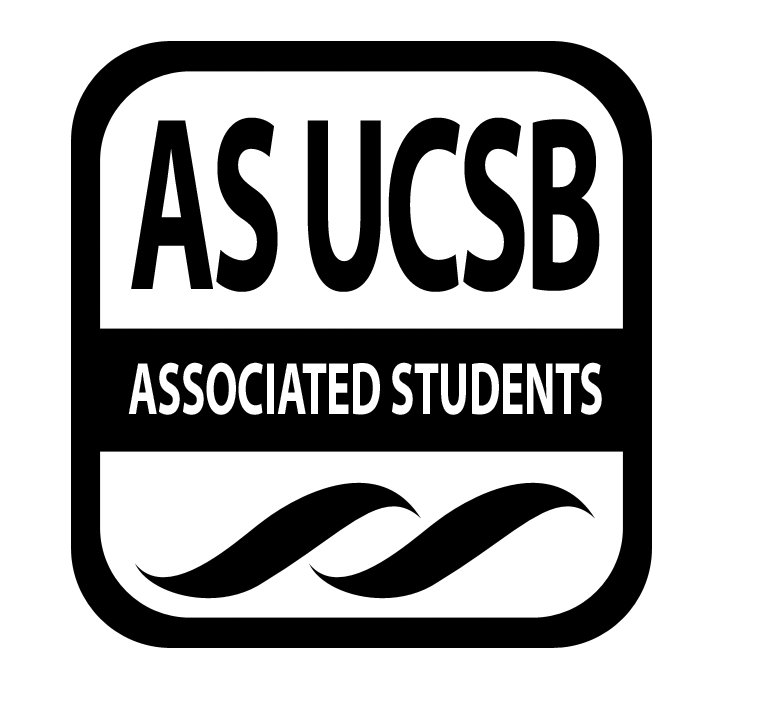 Associated Students14 March 2018Email Vote: Minutes/Actions recorded by: Melissa PowellCALL TO ORDER by Jasmine Sandu A) MEETING BUSINESSA-1) Roll CallA) Acceptance of AgendaMOTION/SECOND: G. Hernandez/ Sir  Motion language: motion to accept the agenda ACTION: Email Vote:  14-0-0 PASS Vote Taken:  14 March 2018 B) New Business	Senate Honoraria Winter 2018	BCU Appointed Position Honoraria 2018	BCU Chair Honoraria 2018	SIRRC minutes 3/08MOTION/SECOND: G. Hernandez/ Sir  Motion language: motion to approve Senate Honoraria ACTION: Email Vote:  14-0-0 PASS Vote Taken:  14 March 2018 MOTION/SECOND: G. Hernandez/ Sir  Motion language: motion to approve BCU Appointed Position Honoraria  ACTION: Email Vote:  14-0-0 PASS Vote Taken:  14 March 2018 MOTION/SECOND: G. Hernandez/ Sir  Motion language: motion to approve BCU Chair Honoraria  ACTION: Email Vote:  14-0-0 PASS Vote Taken:  14 March 2018 MOTION/SECOND: G. Hernandez/ Sir  Motion language: motion to approve SIRRC Minutes 3/8  ACTION: Email Vote:  14-0-0 PASS Vote Taken:  14 March 2018 C) Adjournment MOTION/SECOND: G. Hernandez/ Sir  Motion language: motion to adjourn  ACTION: Email Vote:  14-0-0 PASS Vote Taken:  14 March 2018 NameNote:absent (excused/not excused)arrived late (time)departed early (time)proxy (full name)NameNote:absent (excused/not excused)arrived late (time)departed early (time)proxy (full name)Micah AlmasPresent Kian MaalizadehAbsentKristen ArmelliniPresent Adnan MansurAbsentAdham BtaddiniAbsentGrecia MartinezPresent Stoddy CareyAbsent Brandon MoraPresent Sam CookAbsentIlene OchoaPresent Sophia DycaicoAbsentAnthony PimentelAbsentAlexandra GessessePresent Andrea ReyesPresent Alexa HernandezPresent Kia SadeghiAbsentGrayson HernandezPresentJorge SantosAbsentSteven HoPresent Alison SirPresent Dhishal JayasingheAbsentSophia UemuraPresent Sami KaayalPresent Vanessa Maldonado Present Brooke KopelAbsent 